РЕШЕНИЕРассмотрев обращение руководителя Агентства по туризму и внешним связям Камчатского края об установлении побратимских отношений между городами Петропавловском-Камчатским и Йосу (Республика Корея), Городская Дума Петропавловск-Камчатского городского округаРЕШИЛА:1. Информацию об установлении побратимских связей между городами Петропавловском-Камчатским и Йосу (Республика Корея) принять к сведению.2. Рекомендовать Главе Петропавловск-Камчатского городского округа, исполняющему полномочия председателя Городской Думы, организовать работу для решения вопроса о возможности заключения Соглашения об установления побратимства.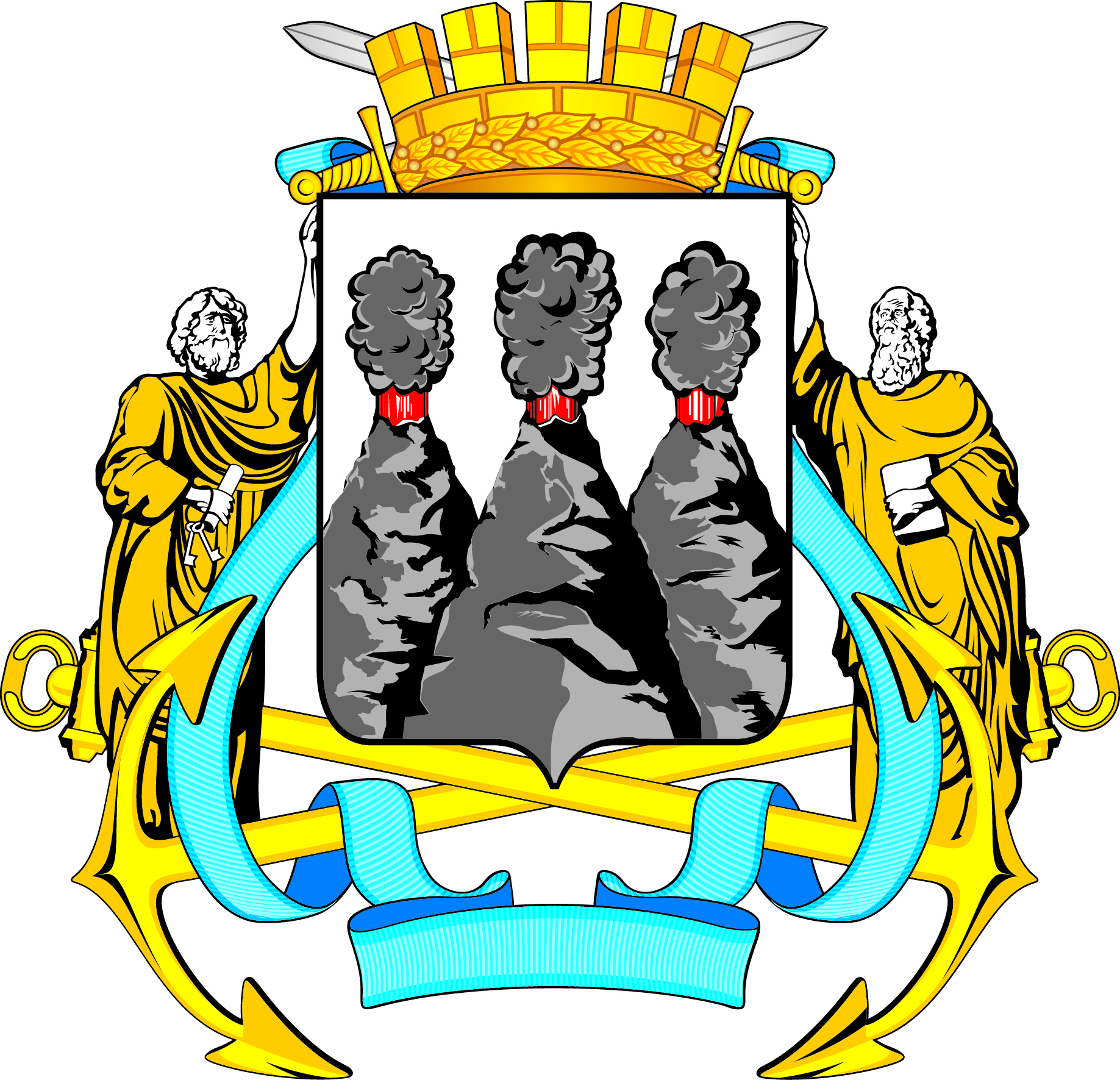 ГОРОДСКАЯ ДУМАПЕТРОПАВЛОВСК-КАМЧАТСКОГО ГОРОДСКОГО ОКРУГАот 16.12.2015 № 880-р40-я сессияг.Петропавловск-КамчатскийОб обращении руководителя Агентства по туризму и внешним связям Камчатского края об установлении побратимских отношений между городами Петропавловском-Камчатским и Йосу (Республика Корея)Председательствующий на сессии Городской Думы Петропавловск-Камчатского городского округаС.И. Смирнов